1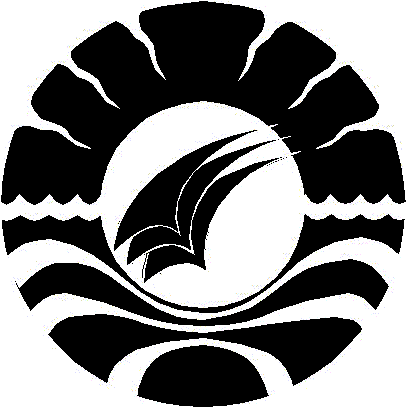 PENGGUNAAN MEDIA SEMPOA DALAM MENINGKATKAN HASIL BELAJAR MATEMATIKA PADA MURID TUNANETRA KELAS DASAR III DI SLB-A YAPTI MAKASSARSKRIPSIDiajukan Untuk Memenuhi Syarat Persyaratan GunaMemperoleh Gelar Sarjana Pendidikan Pada Program Pendidikan Luar BiasaStrata Satu Fakultas Ilmu PendidikanUniversitas Negeri MakassarOleh :NASRULLAH          1245040088JURUSAN PENDIDIKAN LUAR BIASAFAKULTAS ILMU PENDIDIKANUNIVERSITAS NEGERI MAKASSAR2017PERNYATAAN KEASLIAN SKRIPSISaya yang bertanda tangan di bawah ini:Menyatakan dengan sebenarnya bahwa skripsi yang saya tulis ini benar merupakan hasil karya saya sendiri dan bukan merupakan pengambilalihan tulisan atau pikiran orang lain yang saya akui sebagai hasil tulisan atau pikiran sendiri.Apabila dikemudian hari terbukti atau dapat dibuktikan bahwa skripsi ini hasil jiplakan  atau  mengandung unsur plagiat, maka saya bersedia menerima sanksi atas perbuatan tersebut sesuai ketentuan yang berlaku.Makassar,    Maret 2017Yang membuat pernyataan,NasrullahMOTO DAN PERUNTUKANJika kamu menetepkan tujuan kamu yang begitu tinggi dan itu gagal,Kamu akan jatuh di atas kesuksesan yang lain.(Nasrullah, 2017)Kuperuntukkan karya ini,Kepada orang tuaku, adikku, dan keluarga besar yang telah menjadi motivasi dan inspirasi yang tiada henti memberikan dukungan doa’nya untukku, Serta sahabat-sahabatku yang selalu membantuku, saling memotivasi dan  berbagi keceriaan dalam melewati setiap suka dan duka selama kuliah,dan untuk almamater orange yang selalu jaya dalam tantangan. Terima KasihABSTRAKNASRULLAH, 2017. Penggunaan Media Sempoa dalam Meningkatkan Hasil Belajar Matematika Murid Tunanetra Kelas Dasar III di SLB-A Yapti Makassar. Skripsi. Dibimbing olehDrs. H. Syamsuddin, M.Si dan Dra.Hj St. Murni, M. Hum Jurusan Pendidikan Luar Biasa Fakultas Ilmu Pendidikan Universitas Negeri Makassar.Masalah dalam  penelitian ini  yaitu  murid tunanetra yang belum memahami konsep penjumlahan bilangan kelas dasar III di SLB-A YAPTI Makassar. Rumusan masalah dalam penelitian ini adalah “Bagaimanakah hasil belajar murid tunanetra kelas dasar III di SLB-A YAPTI Makassar dengan menggunakan media Sempoa?”. Tujuan penelitian ini adalah “Untuk mengetahui peningkatan hasil belajar matematika melalui media Sempoa pada murid tunanetra Kelas Dasar III di SLB-A YAPTI Makassar”. Penelitian ini menggunakan pendekatan kuantitatif dan jenis penelitian deskriptif, yaitu untuk mengetahui gambaran peningkatan hasil belajar matematika pada murid tunanetra Kelas Dasar III sebelum dan sesudah penggunaan media Sempoa di SLB-A YAPTI Makassar. Teknik pengumpulan data yang digunakan adalah tes. Subjek dalam penelitian ini adalah murid Tunanetra Kelas Dasar III yang berjumlah dua murid. Teknik analisis data menggunakan analisis deskriptif kuantitatif. Hasil penelitian menunjukkan bahwa peningkatan hasil belajar matematika sebelum  penggunaan media Sempoa berada pada kategori kurang. Kemudian setelah penggunaan media Sempoa terjadi peningkatan hasil belajar matematika pada murid Tunanetra Kelas Dasar III di SLB-A YAPTI Makassar yaitu berada pada  kategori baik sekali. Kesimpulan dari penelitian ini yaitu terdapat peningkatan hasil belajar matematika  pada murid tunanetra kelas dasar III di SLB-A YAPTI Makassar dari kategori kurang menjadi kategori baik sekali, berarti media  Sempoa terbukti dapat meningkatkan hasil belajar matematika pada murid tunanetra kelas dasar III di SLB-A YAPTI Makassar.PRAKATASegala puji dan syukur penulis ucapkan kehadirat Allah SWT pencipta alam semesta atas limpahan rahmat, karunia dan kekuatan yang dianugrahkan kepada penulis.Setiap nikmat waktu, pikiran dan tenaga yang tiada terukur yang diberikan sehingga skripsi ini dapat diselesaikan dari waktu yang telah di targetkan sebelumnya. Shalawat dan Salam semoga senantiasa tercurah kepada junjungan dan tauladan kita,  baginda Muhammad Rasulullah SAW.Sebagai seorang hamba yang berkemampuan terbatas dan tidak lepas dari dosa, tidak sedikit kendala yang dialami oleh penulis dalam penyusunan skripsi ini. Berkat pertolongan dari-Nya dan berbagai pihak  yang telah banyak membantu baik secara moril maupun materil serta motivasinya langsung maupun tidak langsungsehingga kendala tersebut dapat diatasi. Oleh karena itudalam kesempatan ini penulis mengucapkan banyak terima kasih yang sebesar-besanrya kepada Ayahanda Suharli dan Ibunda Supriati serta adikku yang tercinta atas segala doa, cinta, kasih sayang, didikan, kepercayaan dan pengorbanan untuk penulis. Tak lupa pula penulis memberikan penghormatan dan penghargaan setinggi-tingginya kepada Drs.H. Syamsuddin,M.Si selaku Pembimbing I dan Dra. Hj St. Murni, M.Hum selaku pembimbing II, semoga Allah SWT melimpahkan rahmat dan hidayahNya sepanjang hidupnya. Demikian pula segala bantuan yang penulis peroleh dari segenap pihak selama di bangku perkuliahan sehingga penulis merasa sangat bersyukur dan mengucapkan banyak terima kasih kepada :Prof. Dr. Husain Syam,M.Tp selaku Rektor Universitas Negeri Makassar yang telah memberikan kesempatan kepada penulis untuk menuntut ilmu di Perguruan Tinggi yang dipimpin yaitu Universitas Negeri Makassar.Dr.Abdullah Sinring,M.Pd, selaku Dekan, Dr.Abdul Saman,M.Si, Kons sebagai (PD I),Drs. Muslimin. M.Ed (PD II), Dr.Pattaufi. S.Pd.M.Si(PD III)  dan Dr. Parwoto, M.Pd (PD IV)yang telah  memberikan layanan akademik, administrasi, dan kemahasiswaan selama penulis menempuh pendidikan di Fakultas Ilmu Pendidikan.Prof. Dr. H. Syamsul Bachri Thalib, M.Si dan Drs. H. Agus Marsidi, M.Si selaku dosen penguji yang telah memberikan kritikan dan saran demi penyempurnaan penulisan skiripsi penulis.Dr. Bastiana, M.Si selaku ketua jurusan dan Dra. Tatiana Meidina, M.Siselakusekertaris serta Drs. Mufa’adi, M.Si selaku ketua laboratorium jurusan Pendidikan Luar Biasa Fakultas Ilmu Pendidikan Universitas Negeri Makassar yang telah banyak membimbing dan memberikan banyak ilmu dan masukan bagi penulis.Bapak dan Ibu Dosen  khususnya Jurusan Pendidikan Luar Biasa Fakultas Ilmu Pendidikan Universitas Negeri Makassar yang telah banyak memberikan ilmu yang berguna bagi penulis.Sahabat-sahabatku PLB 012 Wiwi Pratiwi Katsam S.Pd, Darma Kadir S.Pd, Resty Fauzi Amir S.Pd, Riska Hariyanti, Sri Romadyati,Ardiansyah Aras S.Pd, dan yang terkhusus kepada Niny Nisa S.Pd yang tetap setia membimbing penulis dari awal hingga akhir, dan atas bantuan moril, materi, ilmu, fikiran, motivasi, serta semangat yang tak henti hentinya. Kepadakeluarga besar pendidikan luar biasa Angkatan 2012yang memberi motivasi dan berjuang bersama-sama selama menjalani pendidikan. Terima kasih telah menemani penulis dengan menjadi sahabat dan saudara terbaik.Semua pihak yang tidak disebutkan namanya satu persatu di sini yang juga telah banyak membantu penulis.Akhirnya kepada semua pihak yang telah membantu dan tidak sempat disebut namanya, penulis mengucapkan terima kasih. Semoga segala bantuan, dukungan, dan kerjasamanya dapat menjadi amal ibadah di sisi-Nya. Amin     Makassar, Maret 2017PenulisN a m a: NasrullahN I M                                 :1245040088Fakultas: Ilmu PendidikanJurusan : Pendidikan Luar BiasaJudul skripsi                        